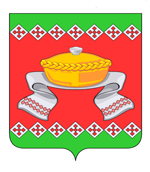 РОССИЙСКАЯ  ФЕДЕРАЦИЯОРЛОВСКАЯ   ОБЛАСТЬАДМИНИСТРАЦИЯ   СОСКОВСКОГО   РАЙОНАПОСТАНОВЛЕНИЕ«13»  июля  2020 г.                                                                                                    № 69    с. СосковоВ связи с расширением перечня муниципальных услуг и муниципальных контрольно-надзорных функций, в целях реализации Федерального закона от 27 июля 2010 года № 210-ФЗ «Об организации предоставления государственных и муниципальных услуг», в соответствии с Федеральным законом от 06.10.2003 г. №131-ФЗ «Об общих принципах организации местного самоуправления в Российской Федерации», руководствуясь Уставом муниципального образования Сосковского района», Постановлением от 15 октября 2019 года № 143 «Об утверждении реестра муниципальных услуг Сосковского района», Администрация Сосковского района ПОСТАНОВЛЯЕТ:1. Утвердить административный регламент муниципального бюджетного учреждения культуры «Сосковская межпоселенческая центральная библиотека» Сосковского района Орловской области  предоставления муниципальной услуги «Предоставление доступа к справочно-поисковому аппарату библиотек Орловской области, базам данных» согласно приложению.2. Признать утратившим силу постановление Администрации Сосковского района от 16 июня 2016 года  №120 «Предоставление доступа к                              справочно-поисковому аппарату библиотек Орловской области, базам данных».3. Настоящее постановление подлежит опубликованию в «Информационном Вестнике Сосковского района» и размещению на официальном сайте Администрации Сосковского района.4. Контроль за исполнением настоящего постановления возложить на заместителя Главы Администрации  района  по социальной сфере и экономике               Г. И. Черникову.Заместитель Главы Администрации по социальной сфере и экономике, начальник отдела культуры и архивного дела                                    Г. И. Черникова  Приложение  к постановлениюАдминистрации Сосковского района                                                                                 от 13 июля 2020 № 69Административный регламент «Предоставление доступа к справочно-поисковому аппарату  библиотек Орловской области и базам данных. I. ОБЩИЕ ПОЛОЖЕНИЯНаименование муниципальной услуги: Предоставление доступа к справочно-поисковому  аппарату библиотек Орловской области и базам данных. 1.1.  Муниципальной услугой является предоставление доступа к справочно-поисковому аппарату библиотек, базам данных (далее – муниципальная услуга).-Справочно-поисковый аппарат – совокупность информационных массивов, содержащих данные об адресах хранения в информационно - поисковой системе документов с определенными поисковыми образами документа - База данных – набор данных, который достаточен для установления цели и предоставлен на электронном носителе в виде, позволяющем осуществить автоматизированную переработку содержащейся в нем информации 1.2.Административный регламент по предоставлению муниципальной услуги  разработан в целях реализации прав граждан на библиотечное обслуживание и повышение  качества предоставления доступа к справочно-поисковому аппарату Муниципального бюджетного учреждения культуры «Сосковская межпоселенческая центральная библиотека» Сосковского района Орловской области (далее  МБУК « СМЦБ») и базам данных библиотек Орловской области, создания комфортных условий доступа пользователям к информационным ресурсам библиотек. Регламент определяет сроки и последовательность административных действий и процедур по предоставлению муниципальной услуги.1.3. Предоставление муниципальной услуги осуществляется  Муниципальным бюджетным учреждением культуры «Сосковская межпоселенческая центральная библиотека» Сосковского района Орловской области.1.4. В процессе предоставления муниципальной услуги библиотека осуществляет взаимодействие с отделом   культуры и архивного дела администрации Сосковского муниципального района, органами исполнительной власти района, государственными и муниципальными библиотеками, библиотеками иной ведомственной принадлежности, средствами массовой информации, другими организациями и учреждениями различных форм собственности.1.5. Предоставление муниципальной услуги осуществляется в соответствии со следующими нормативными правовыми актами:- Конституцией Российской Федерации от 12.12.1993;- Гражданским кодексом Российской Федерации;- Федеральным законом от 27.07.2006 № 149-ФЗ «Об информации, информационных технологиях и защите информации»;- Федеральным законом  от 02.05.2006 № 59-ФЗ «О порядке рассмотрения обращений граждан Российской Федерации»;- Законом Российской Федерации от 07.02.1992 № 2300-1 «О защите прав потребителей»;- Федеральным законом Российской Федерации от 09.10.1992 № 3612-1 «Основы законодательства Российской Федерации о культуре»;-Федеральным законом от 29.12.1994 № 78-ФЗ «О библиотечном деле»;-Федеральным законом от 29.12.1994 № 77-ФЗ «Об обязательном экземпляре документов»;-Федеральным законом от 1 декабря 2014 года № 419-ФЗ «О внесении изменений в отдельные законодательные акты Российской Федерации по вопросам социальной защиты инвалидов в связи с ратификацией Конвенции о правах инвалидов»- Стратегией развития информационного общества в Российской Федерации;- Уставом  МБУК « СМЦБ»- Правилами пользования МБУК « СМЦБ»- Федеральным законом от 27.07.2010 №210-ФЗ «Об организации предоставления государственных и муниципальных услуг»;- Уставом Сосковского муниципального района1.6. Конечным результатом исполнения муниципальной услуги являются:  свободный доступ всех категорий пользователей , включая юридических лиц к  справочно-поисковому аппарату библиотек Орловской области и базам данных. 1.7. Получателями (при исполнении муниципальной услуги) являются:- физические и юридические лица:- российские, иностранные граждане и лица без гражданства;- организации и общественные объединения;- органы государственной власти, местного самоуправления.Отдельные категории получателей муниципальной услуги, их возраст определены уставом  МБУК «СМЦБ» 1.8. Муниципальная услуга предоставляется бесплатно. II. Требования к порядку исполнения муниципальной услуги.2.1. Порядок информирования о муниципальной услуге:2.1.1. Информация о муниципальной услуге предоставляется:-непосредственно на информационных стендах в помещениях библиотеки, Информация об оказываемой муниципальной услуге  также может доводиться до получателей муниципальной услуги посредством телефонной связи, средств  массовой информации, с помощью информационных материалов (плакаты, буклеты, листовки, памятки), размещаемых в помещениях МБУК « СМЦБ».2.1.2. Справочная информация о МБУК «СМЦБ» включающая сведения о местонахождении библиотеки, фамилию, имя, отчество директора библиотеки, номера телефонов для справок, адреса электронной почты, название официальных сайтов, режиме работы размещена в приложении № 1 к административному регламенту.2.1.3. Сведения о режиме работы библиотеки размещаются на вывесках при входе в здание библиотеки.2.1.4. На информационных стендах, размещаемых в помещениях  библиотеки, местонахождение библиотеки, фамилия, имя, отчество директора библиотеки, график (режим) работы библиотеки, номера справочных телефонов, адреса электронной почты, сайтов, извлечения из нормативно-правовых актов, регулирующих деятельность по исполнению муниципальной услуги, Уставов библиотеки, Правил пользования библиотекой, административный  регламент по предоставлению муниципальной услуги, основания отказа по предоставлению муниципальной услуги.2.1.5. Предоставление муниципальной услуги получателям осуществляется как непосредственно в помещениях библиотеки, так и в режиме удаленного доступа, посредством телефонной связи и сети интернет.2.2. Перечень справочно-поискового аппарата библиотеки, баз данных и условий доступа к ним получателей муниципальных услуг в соответствии с действующим законодательством Российской Федерации в области охраны авторского права размещается на информационных стендах в помещениях библиотеки.2.3. Информирование по процедуре предоставления муниципальной услуги - осуществляется специалистами  библиотеки в устной либо в письменной форме при личном обращении граждан или уполномоченных представителей организации, на основании письменного обращения, по телефону, электронной почте.2.4. При информировании о предоставлении муниципальной услуги по письменным обращениям - ответ на обращение направляется посредством почтовой связи в адрес получателя муниципальной услуги в установленные действующим законодательством сроки.2.5. Информирование о процедуре предоставления муниципальной услуги по телефону осуществляется в рабочие дни в соответствии с графиком работы библиотеки согласно приложению № 1 к административному регламенту. Разговор не должен продолжаться более 3 минут. При ответах на телефонные звонки и устные обращения заявителей, специалисты подробно и в вежливой (корректной) форме информируют обратившихся по вопросам предоставления муниципальной услуги. Ответ на телефонный звонок должен содержать информацию о наименовании библиотеки, фамилии, имени, отчестве и должности специалиста, принявшего телефонный звонок. 2.6. Электронные обращения граждан принимаются через официальный адрес электронной почты библиотеки согласно приложению  № 1 к административному регламенту. Ответ на электронное обращение дается специалистом библиотеки, ответственным за предоставление муниципальной услуги, в срок до 3 дней со дня поступления обращения.- Заявителям предоставляется возможность дистанционно получить формы документов, необходимые для получения услуги. - Информирование заявителей о порядке получения муниципальной услуги осуществляется  в электронном виде на адрес электронной почты заявителя .2.7 Помещения, где оказывается муниципальная услуга должно быть удобным для посещения людьми с ограниченными возможностями (иметь пандус, кнопку вызова сотрудников). Людям с ограниченными возможностями по необходимости - предоставляется, муниципальная услуга по месту жительства или в дистанционном режиме. -оказывается помощь должностными лицами учреждения, которое предоставляет муниципальная услугу, помощь инвалидам в преодолении барьеров, мешающих получению ими муниципальных услуг наравне с другими лицами.2.8. Сроки исполнения муниципальной услуги2.8.1. При наличии очереди на доступ к базам данных (в том числе к СПА в электронном виде) в помещениях библиотеки непрерывное время пользования базами данных для получателя муниципальной услуги  может быть ограничено до 40 минут.2.8.2. Максимальное время консультирования специалистом библиотеки получателей муниципальных услуг по использованию СПА, баз данных – 6 мин. Предоставление доступа к базам данных осуществляется в течение 10 минут с момента обращения получателя муниципальной услуги.2.8.3 СПА библиотеки обновляется в течение месяца со дня поступления нового издания в библиотеку. Базы данных, правообладателями которых библиотека не являются, обновляются по мере приобретения баз.2.9. Перечень оснований для приостановления либо отказа в предоставлении муниципальной услуги в помещениях библиотеки:- отсутствие паспорта;- утеря или порча документов из фонда библиотеки;- нарушение сроков возврата документов;- нарушение Правил пользования библиотекой;- не корректная форма обращения за получением муниципальной услуги по телефону;- по техническим причинам.2.9.1. Предоставление получателям муниципальной услуги доступа к СПА, базам данных осуществляется на традиционных (бумажных) носителях в помещении  библиотеки свободно, поэтому регистрация запроса не осуществляется, в режиме удаленного доступа по сети Интернет посредством официальных сайтов  библиотеки. Регистрируется только посещение при входе пользователя в библиотеку.III. Состав, последовательность и сроки выполнения административных процедур (действий). Требования к порядку их выполнения, в том числе особенности выполнения административных процедур в электронной форме3.1. Муниципальная услуга предоставляется в помещениях ЦБ, оснащенной персональным компьютерам, печатающим устройством, мебелью, инвентарем, отвечающими требованиям стандартов, технических условий, других нормативных документов и обеспечивающими надлежащее качество предоставляемой муниципальной услуги. Информация, о библиографических ресурсах библиотек представляемая заявителю содержит следующие данные о запрашиваемом издании: автор; заглавие; год издания; место издания; ISBN; издательство; объем документа (в страницах или мегабайтах); местонахождение документа (в виде краткого названия библиотеки – держателя издания и/или шифра хранения конкретной библиотеки).3.2. Перечень необходимых документов для получения муниципальной услуги:- формуляр читателя, - паспорт.Формуляр читателя оформляются в порядке, предусмотренном внутренним актом библиотеки. 3.3. Предоставление муниципальной услуги получателям в режиме удаленного доступа по сети Интернет осуществляется посредством электронной почты (в соответствии с действующим законодательством об охране авторских прав).3.4. Основанием предоставления муниципальной услуги является обращение получателя муниципальной услуги в библиотеку. Административные процедуры по предоставлению муниципальной услуги в библиотеке включают в себя:- регистрацию получателя муниципальной услуги,- выдачу формуляра читателя или разового пропуска,- консультирование получателя муниципальной услуги по использованию СПА, баз данных, методике самостоятельного поиска документов  специалистом библиотеки, - предоставление получателю муниципальной услуги доступа к СПА, базам данных в помещении библиотеки.3.5. Регистрация получателя муниципальной услуги Основанием для регистрации получателя муниципальной услуги является обращение получателя муниципальной услуги в библиотеку. Регистрация, перерегистрация получателя муниципальной услуги осуществляется по предъявлению паспорта. Регистрация одного пользователя осуществляется в срок до 10 минут, перерегистрация – в течение 5 минут. Перерегистрация осуществляется один раз в год.Регистрация получателя муниципальной услуги предусматривает:- прием документов, установление личности получателя муниципальной услуги;- установка наличия (отсутствия) оснований  для приостановления либо отказа в предоставлении муниципальной услуги в помещении библиотеки;3.6. Консультирование получателя муниципальной услуги.- При обращении по телефону, консультацию предоставляется в виде устного ответа на конкретные вопросы;- При обращении по электронной почте – в форме ответов на поставленные вопросы на адрес электронной почты заявителя;Специалист библиотеки, вежливой и корректной форме консультирует получателя муниципальной услуги по использованию СПА, баз данных, методике самостоятельного поиска документов. Максимальное время консультирования специалистом библиотеки получателей муниципальной услуги по использованию СПА, баз данных – 6 минут. Консультирование специалистами библиотеки, ответственными за предоставление муниципальной услуги, осуществляется в соответствии с графиком работы, утвержденным приказом директора библиотеки.3.7. Предоставление доступа к электронным  базам данных, в помещениях библиотеки включает в себя (в случае если библиотека не являются правообладателем баз данных):- авторизацию получателя муниципальной услуги для доступа к базам данных;- занесение специалистом библиотеки сведений о получателе муниципальной услуги в соответствующую базу данных;- предоставление пароля получателю муниципальной услуги для доступа к базам данных;- консультирование по методике эффективного поиска информации;- пользование базами данных - получателем муниципальной услуги в течение установленного времени.3.8. При необходимости получения копий электронных документов специалист библиотеки предоставляет их пользователю в соответствии с 4 частью Гражданского кодекса Российской Федерации 3.9. По окончании работы со СПА, базами данных специалист библиотеки ставит штамп отдела библиотеки в контрольном листке (если это предусмотрено внутренним актом библиотеки) и возвращает читательские документы.IV. Порядок и формы контроля за предоставлением муниципальной услуги.4.1. Текущий контроль за соблюдением последовательности действий, определенных административными процедурами по предоставлению муниципальной услуги, осуществляется библиотекарем.4.2. Специалист, ответственный за предоставление муниципальной услуги, выполняет работу в соответствии с должностными обязанностями и распоряжениями руководителя в соответствии с графиком работы.4.3. Текущий контроль за полнотой и качеством предоставления муниципальной услуги осуществляется Учредителем, директором МБУК «СМЦБ», форматами 6-НК, годовыми сведениями Государственного статучёта.4.4. Периодичность плановых проверок – 1 раз в год. Внеплановые проверки проводятся по мере поступления жалоб на действия сотрудников в связи с недобросовестным предоставлением  муниципальной услуги.Должностные лица несут персональную ответственность за несоблюдение сроков и последовательности выполнения административных процедур. Персональная ответственность должностных лиц, исполняющих обязанности по предоставлению муниципальной услуги, закреплена их должностными инструкциями. За несоблюдение последовательности действий, определенных административными процедурами по предоставлению муниципальной услуги, и принятие необоснованных решений виновные несут ответственность в соответствии с действующим законодательством.V «Досудебное (внесудебное) обжалование заявителем решений и действий (бездействия) органа, предоставляющего муниципальную услугу, должностного лица органа, предоставляющего муниципальную услугу, либо муниципального служащего5.1. Заявитель может обратиться с жалобой на действия (бездействие) органа, предоставляющего муниципальную услугу, должностного лица органа, предоставляющего муниципальную услугу или муниципального служащего, в том числе в следующих случаях:- нарушение срока регистрации запроса заявителя о предоставлении муниципальной услуги;- нарушение срока предоставления муниципальной услуги; требование у заявителя документов, не предусмотренных нормативными правовыми актами Российской Федерации, нормативными правовыми актами - отказ в предоставлении муниципальной услуги, если основания отказа не предусмотрены федеральными законами и принятыми в соответствии с ними иными нормативными правовыми актами Российской Федерации, - затребование с заявителя при предоставлении муниципальной услуги платы, не предусмотренной нормативными правовыми актами Российской Федерации,5.2. Общие требования к порядку подачи и рассмотрения жалобы.Жалоба подается в письменной форме на бумажном носителе, в электронной форме в орган, предоставляющий муниципальную услугу. Жалобы на решения, принятые руководителем органа, предоставляющего муниципальную услугу, подаются в вышестоящий орган (при его наличии) либо в случае его отсутствия рассматриваются непосредственно руководителем органа, предоставляющего муниципальную услугу.Жалоба должна содержать:- наименование органа, предоставляющего муниципальную услугу, должностного лица органа, предоставляющего муниципальную услугу, или муниципального служащего, решения и действия (бездействие) которых обжалуются;- фамилию, имя, отчество (последнее при наличии), сведения о месте жительства заявителя – физического лица либо наименование, сведения о месте нахождения заявителя – юридического лица, а так же номер (номера) контактного телефона, адрес (адреса) электронной почты (при наличии) и почтовый адрес, по которым должен быть направлен ответ заявителю;- сведения об обжалуемых решениях и действиях (бездействии) органа, предоставляющего муниципальную услугу, должностного лица органа, предоставляющего муниципальную услугу, или муниципального служащего;- доводы, на основании которых заявитель не согласен с решением и действием (бездействием) органа, предоставляющего муниципальную услугу, должностного лица органа, предоставляющего муниципальную услугу, или муниципального служащего. Заявителем могут быть представлены документы (при наличии), подтверждающие доводы заявителя, либо их копии.5.3. При обращении заявителя срок рассмотрения жалобы не должен превышать 15 рабочих дней с момента регистрации такого обращения, а в случае обжалования отказа органа, предоставляющего муниципальную услугу, должностного лица органа, предоставляющего муниципальную услугу, в приеме документов у заявителя либо в исправлении допущенных опечаток и ошибок или в случае обжалования нарушения установленного срока таких исправлений – в течение 5 рабочих дней со дня ее регистрации.5.4. По результатам рассмотрения жалобы орган, предоставляющий муниципальную услугу, принимает одно из следующих решений:- удовлетворяет жалобу, в том числе в форме отмены принятого решения, исправления допущенных органом, предоставляющим муниципальную услугу, опечаток и ошибок в выданных в результате предоставления муниципальной услуги документах, возврата заявителю денежных средств, взимание которых не предусмотрено нормативными правовыми актами Российской Федерации, - отказывает в удовлетворении жалобы.5.5. Не позднее дня, следующего за днем принятия решения, указанного в пункте 5.4. настоящего Административного регламента, заявителю в письменной форме и по желанию заявителя в электронной форме направляется письменный ответ о результатах рассмотрения жалобы.5.6. В случае установления в ходе или по результатам рассмотрения жалобы признаков состава административного правонарушения или преступления должностное лицо, наделенное полномочиями по рассмотрению жалоб, в соответствии с пунктом 5.2. настоящего Административного регламента незамедлительно направляет имеющиеся материалы в органы прокуратуры.5.7. Основанием для начала досудебного обжалования является жалоба (обращение), поступившая лично от заявителя (уполномоченного лица) или направленная в виде почтового отправления или в электронном виде.5.8. Заявитель имеет право на получение информации и документов в уполномоченном органе, необходимых для обоснования и рассмотрения жалобы.5.9. В случае, если федеральным законом установлен порядок (процедура) подачи и рассмотрения жалоб на решения и действия (бездействие) органа, предоставляющего муниципальную услугу, должностных лиц органа, предоставляющего муниципальную услугу, либо муниципальных служащих, для отношений, связанных с подачей и рассмотрением указанных жалоб, положения настоящего раздела не применяются.5.10. Обращения считаются разрешенными, если рассмотрены все поставленные в них вопросы, приняты необходимые меры и даны письменные ответы.5.11. Решения и действия (бездействие) органов местного самоуправления и должностных лиц местного самоуправления могут быть обжалованы в суд или арбитражный суд в порядке ст. 11,12,13 ГК РФ, ч. 1, ст. 254 ГПК РФ, ч.1 ст. 198 АПК РФ.ПРИЛОЖЕНИЕ 1к административному регламентуПредоставление доступа к справочно-поисковому аппарату  библиотек Орловской области ибазам данных Муниципальное бюджетное учреждение культуры «СОСКОВСКАЯ МЕЖПОСЕЛЕНЧЕСКАЯ ЦЕНТРАЛЬНАЯ БИБЛИОТЕКА» Сосковского района Орловской областиДиректор – Елена Сергеевна МилюковаМестонахождение: 3030980 Орловская область, село Сосково ул. Советская, д.2  Телефон: 8 (48665) 2-11-43 , График работы библиотеки:Понедельник – пятница: с 9.00 до 17.00 .  без перерываСуббота – 9.00. до 16.00.Выходной день – воскресенье Санитарный день: последний  четверг месяца E-mail: soskovobib.bykova@yandex.ruПРИЛОЖЕНИЕ 2Предоставление доступа к справочно-поисковому аппарату  библиотек Орловской области и базам данных БЛОК-СХЕМА АДМИНИСТРАТИВНЫХ ПРОЦЕДУР ПРИ ИСПОЛНЕНИИ МБУК «СМЦБ» МУНИЦИПАЛЬНОЙ УСЛУГИ «Предоставление доступа к справочно-поисковому аппарату библиотек Орловской области, базам данных»Об утверждении административного регламента предоставления муниципальной услуги «Предоставление доступа к  справочно-поисковому аппарату библиотек Орловской области, базам данных»